Analyzing a pictureLearning Outcome : 2.3.2 Techniques and Elements – How various techniques and elements are used in oral, print and other media texts to accomplish particular purposes and create an overall impression.Task: By referring to specific techniques or elements, analyze how your chosen visual conveys an idea or impression. Techniques and elements include: colour, contrast, detail, focal point, foreground/background, perspective, etc. Choose one of the following pictures and answer the question above. 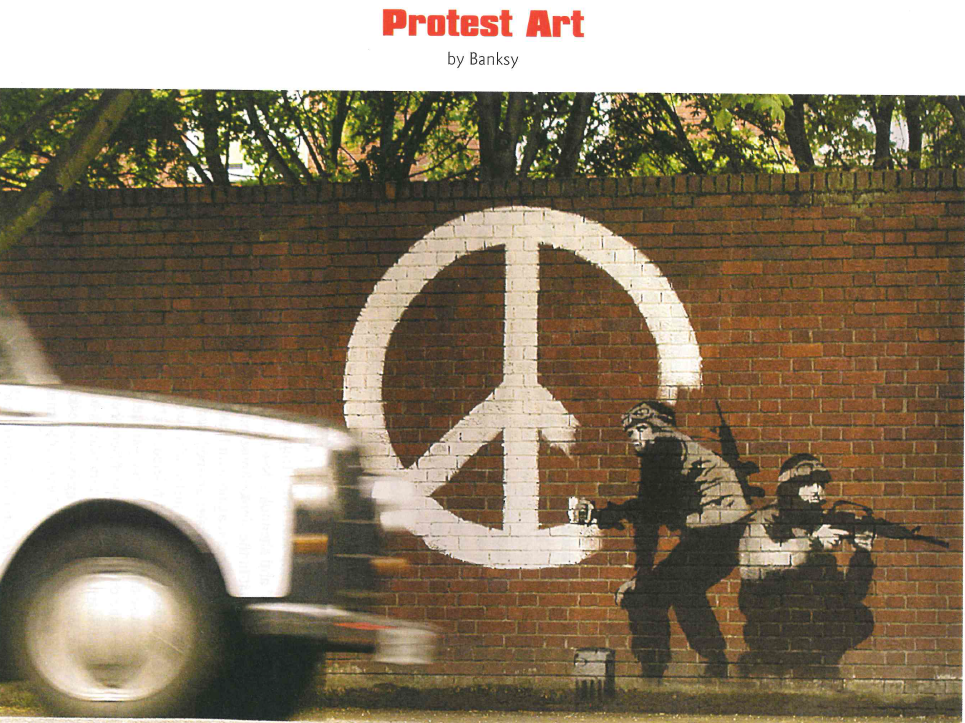 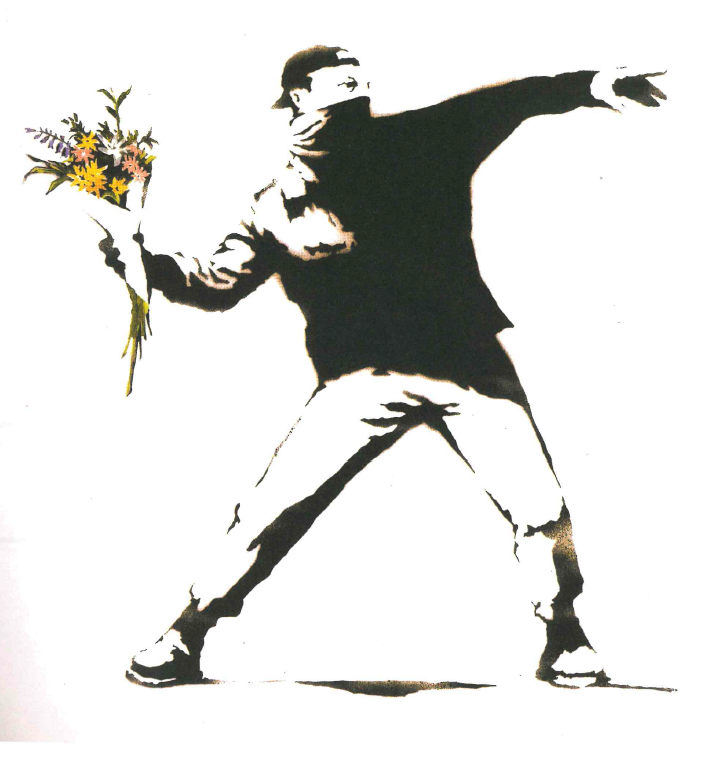 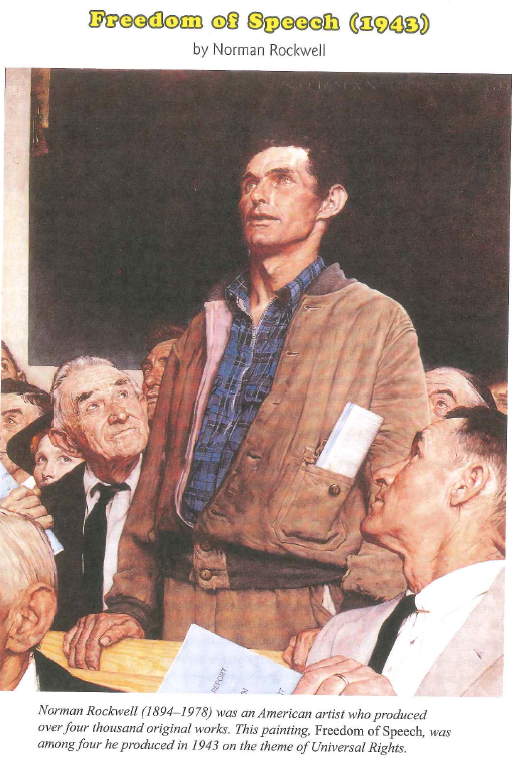 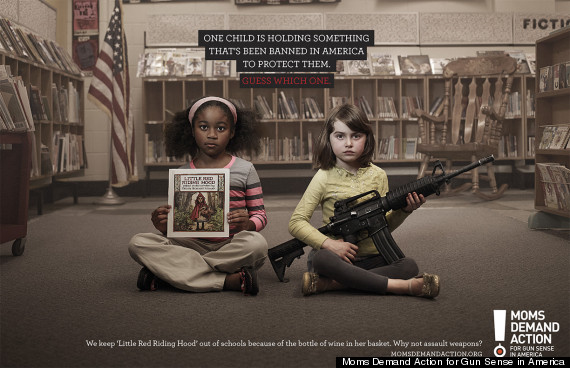 